АДМИНИСТРАТИВНАЯ ПРОЦЕДУРА № 1.1.19.Принятие решения о предоставлении освободившейся жилой комнаты государственного жилищного фонда(осуществляется в соответствии с Жилищным кодексом Республики Беларусь)Документы и (или) сведения, представляемые гражданином для осуществления административной процедуры•  заявление (форма заявления) •  паспорт или иной документ, удостоверяющий личностьДокументы, запрашиваемые службой «одно окно» при осуществлении административной процедурысправка о месте жительства и составе семьи или копия лицевого счетасправка о состоянии на учете нуждающихся в улучшении жилищных условий – в случае предоставления освободившейся изолированной жилой комнаты государственного жилищного фонда в квартире, в которой проживают наниматели по договору найма жилого помещения государственного жилищного фонда или собственники жилых помещений частного жилищного фонда, наниматели по договору найма жилого помещения государственного жилищного фондаРазмер платы, взимаемой при осуществлении административной процедурыбесплатно Максимальный срок осуществления административной процедуры15 дней со дня подачи заявления, а в случае запроса документов и (или) сведений от других государственных органов -1 месяц Срок действия справки, другого документа (решения), выдаваемых (принимаемого) при осуществлении административной процедуры 	бессрочноК сведению граждан!С вопросами по осуществлению данной административной процедурыВы можете обратиться:•  в службу «Одно окно» райисполкома: г. Осиповичи, ул.Сумченко, 33, тел. (802235) 66191, 56998, 56614, 27786, 142Режим работы: понедельник с 8.00 до 20.00вторник-пятница с 8.00 до 17.00.К сведению граждан!С вопросами по осуществлению данной административной процедурыВы можете обратиться:•  в службу «Одно окно» райисполкома: г. Осиповичи, ул.Сумченко, 33, тел. (802235) 66191, 56998, 56614, 27786, 142Режим работы: понедельник с 8.00 до 20.00вторник-пятница с 8.00 до 17.00.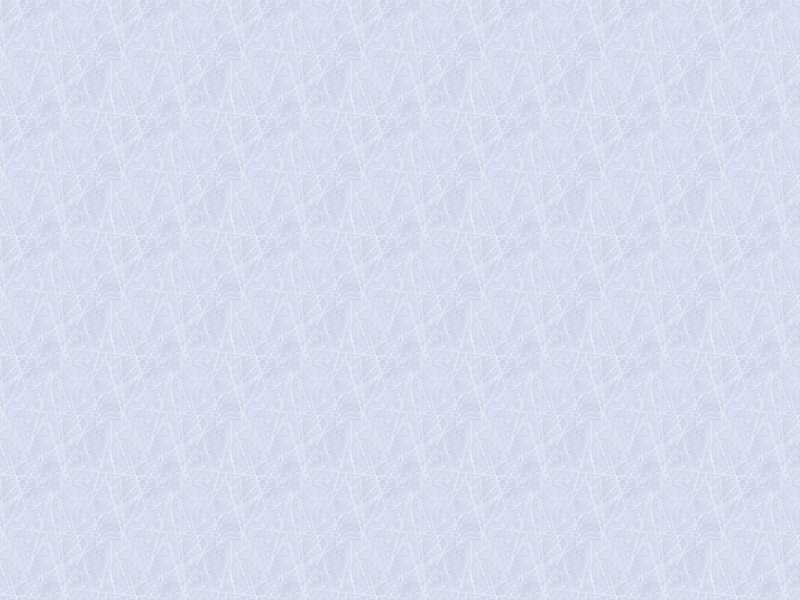 